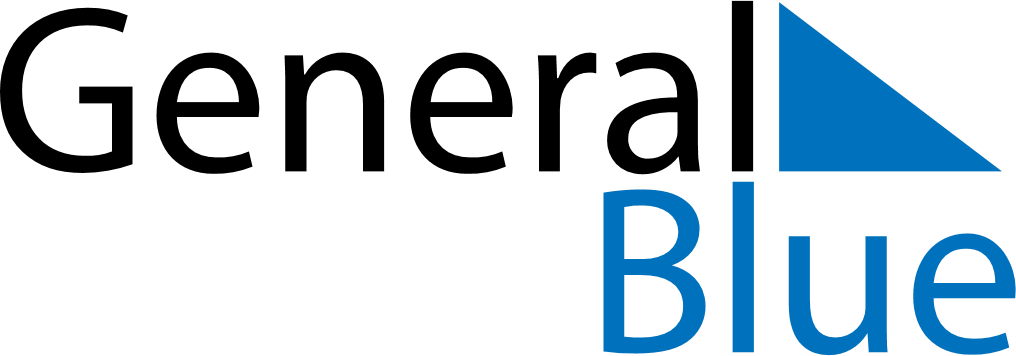 March 1806March 1806March 1806March 1806March 1806SundayMondayTuesdayWednesdayThursdayFridaySaturday12345678910111213141516171819202122232425262728293031